Oslo, 18.september 2014 Deres ref,; 14/22420- Vår ref.: KR  Høringssvar fra Unge funksjonshemmede: Forslag til endringer i forskrift om tilskudd til frivillige barne- og ungdomsorganisasjonerUnge funksjonshemmede er en paraplyorganisasjon for organisasjoner av, med og for unge med funksjonsnedsettelser og kroniske sykdommer. Organisasjonen representerer 33 medlemsorganisasjoner som samlet har over 25 000 medlemmer. Unge funksjonshemmedes overordnede mål er full deltakelse og likestilling for funksjonshemmet ungdom.Vi viser til høringsbrev av 30.juli 2014, og takker for invitasjonen til å komme med innspill.Unge funksjonshemmedes synspunkter og overordnede merknaderVi avgir høring der vi finner det nødvendig sett i forhold til hva vi mener om de foreslåtte endringene. De endringer som er foreslått, men ikke kommentert, støttes. Med unntak av de to første punktene følger vårt høringssvar forskriften slik den er lagt opp kapittel for kapittel. Innledende kommentar: I høringsbrevet fra departementet legges det vekt på at et av formålene med endringene i forskriften er forenkling, og at regelverket skal gjøres klarere slik at mindre tid brukes til tolkningstvil. Det poengteres også at forskriften er vurdert opp mot Kulturdepartementets veileder ”Forenkling av statlige tilskuddsordninger for barne- og ungdomsorganisasjoner”. Unge funksjonshemmede er positive til forenkling av forskriften og et klarere regelverk, men stiller seg undrende til at departementet ikke samkjører de sentrale begrepene med den overnevnte veileder. De mest sentrale begrepene i forskriften; tellende medlem, årskontingent, tellende lokallag og selvstendighet er alle definert annerledes i forslaget til ny forskrift enn hva de er i veilederen. De begrepene departementet legger opp til i endringene av forskriften er relativt like, men likevel noe omskrevne og annerledes enn begrepene i veilederen, og Unge funksjonshemmede er urolige for at dette kan bidra til uklarhet og forvirring hos søkerorganisasjonene. Barne- og ungdomsstrukturer – forskriftens §5, 13 og 17
Departementet legger i sitt forslag til ny forskrift opp til at barne- og ungdomsstrukturer ikke lenger skal kunne søke ordningen, men at de skal sikres tilgang gjennom sine hovedorganisasjoner. Denne endringen begrunnes ved at det per i dag er få barne- og ungdomsstrukturer som søker ordningen, og at de fleste barne- og ungdomsorganisasjonene allerede er selvstendige.Unge funksjonshemmede synes det er positivt at departementet legger vekt på at barne- og ungdomsstrukturer fremdeles skal ha tilgang på tilskuddsordningen gjennom sine hovedorganisasjoner, men vi mener det er en svakhet at de ikke lenger skal kunne utforme sine søknader selv. 
Det er, slik departementet skriver, få barne- og ungdomsstrukturer som søker ordningen på egenhånd. De fleste av slike strukturer søker gjennom sin hovedorganisasjon. Unge funksjonshemmede har imidlertid erfart at flere av disse barne- og ungdomsstrukturene ikke har særlig innflytelse på verken søknaden eller bruken av de midler hovedorganisasjonen får tildelt gjennom ordningen. Vi ser med bekymring på at flere av hovedorganisasjonene ikke benytter ordningen slik den er ment, og heller ikke ønsker at barne- og ungdomsstrukturene skal bli sterkere og selvstendige, da de selv vil miste muligheten for å søke ordningen og disponere midlene i hovedorganisasjonen.  Unge funksjonshemmede mener begrunnelsen for endringene i forskriften er noe mangelfull, og viser at departementet kanskje ikke har tatt stilling til det som ofte er realiteten for barne- og ungdomsstrukturer.  Kapittel 2 – DefinisjonerFlere av definisjonene som brukes i dette kapittelet avviker fra ordlyden i Kulturdepartementets veileder, noe Unge funksjonshemmede som tidligere nevnt mener at kan være svært uheldig da dette kan føre til forvirring og uklarhet for organisasjonene som søker ordningen.§ 6 Tellende medlem I forslaget til forskrift er det lagt opp til at endringen skal tre i kraft umiddelbart, med unntak av endringene vedrørende årskontingent og dokumentasjon av medlemmer, som skal gjelde fra grunnlagsåret 2015. Unge funksjonshemmede er ikke umiddelbart kritisk til den nye definisjonen av tellende medlem, men ønsker å gjøre oppmerksom på noen av de hindre en kan møte på ved en slik umiddelbar iverksetting av ny forskrift. I den foreslåtte endringen til definisjon av tellende medlem gjør at det vil være behov for å gjennomgå alle tellende medlemmer i alle organisasjonene på nytt, da det tidligere ikke har vært krav om bostedsadresse for tellende medlemmer. De nye medlemstallene må også godkjennes av revisor før det kan sendes inn som søknadsgrunnlag til fordelingsutvalget. Dette vil føre til ekstraarbeid, og også ekstra tidsbruk, for organisasjonene, og med en høringsfrist 30.september ser vi ikke at søknadsfristen for ordningen kan settes særlig tidligere enn 1.desember. Vi stiller da spørsmålstegn ved hvorvidt dette vil føre til forsvarlig saksbehandling av søknadene i Fordelingsutvalget uten å føre til at tildelingene blir vesentlig forsinket. § 7 MedlemI forslaget til forskrift er presisjonen om at medlemmer må ha demokratiske rettigheter i organisasjonen tatt bort, med unntak av de under 15 år. Dette tolker Unge funksjonshemmede som at støttemedlemmer over 15 år også skal være en del av det totale medlemsgrunnlaget. For barne- og ungdomsorganisasjoner med støttemedlemmer som ikke innehar noen form for rettigheter i organisasjonen er konsekvensen av en slik endring at antall tellende medlemmer sett i forhold til det totale medlemstallet går ned. I en tilskuddsordning som gir uttelling på hvor stor andel av den totale medlemsmassen som er tellende medlemmer (om minst 50% av medlemsmassen er tellende medlemmer gis det støtte tilsvarende 60% av grunnpoengene), vil det være svært negativt for organisasjoner med stort antall støttemedlemmer om disse regnes inn i den totale medlemsmassen. Dette vil spesielt gjelde flere av våre medlemsorganisasjoner, da de har begrenset rekrutteringsgrunnlag og hvor det å verve medlemmer i utgangspunktet er svært vanskelig. Ved en slik endring vil det kunne oppstå en skjevhet i forhold til antall tellende medlemmer sett opp mot total medlemsmasse, som vil ha en svært uheldig effekt med tanke på utfall av total tildeling fra tilskuddsordningen. Unge funksjonshemmede mener det derfor bør presiseres at støttemedlemmer eller medlemmer uten demokratiske rettigheter i organisasjonen ikke inngår i beregningsgrunnlaget.§ 9 Tellende lokallag, §10 ÅrsrapportI forslaget til forskrift er det tatt inn et krav om at lokallagene må ha hatt ”minst en medlemsrettet aktivitet”. Formålet med denne presiseringen er lett å forstå, og Unge funksjonshemmede skjønner intensjonen ved den. Vi ser imidlertid ikke behovet for en slik bestemmelse, da det ikke skal dokumenteres på annen måte enn at det skal krysses av i skjemaet for årsrapport. § 11 Definisjoner og krav vedrørende kursI forslaget til forskrift er det lagt inn en presisering om at det innenfor hver klokketime kan være maksimum 15 minutters pause. Vi kan se et behov for en klargjøring av hvor mye av den innrapporterte tiden som må være kursundervisning og hvor mye som kan være pause, men vi opplever formuleringen som noe uheldig. Flere av våre medlemsorganisasjoner organiserer ungdom med diagnoser som har behov for mer pausetid enn andre, blant annet på grunn av medisinering. Unge funksjonshemmede foreslår derfor at det i presiseringen endres til ”Innenfor hver klokketime som rapporteres som kursundervisning kan det være maksimum 15 minutters pause”. En slik formulering vil gjøre det tydeligere for organisasjonene at de kan velge å ha lengre pauser i sine kursprogram, forutsatt at de trekker disse pausene fra timeutregningen når de skal rapportere til støtteordningen.  Kapittel 3 Nasjonal grunnstøtte§ 15 Basistilskuddets størrelseI forslaget til ny forskrift foreslås det å redusere basistilskuddets nedre grense fra 3 til 2 ganger grunnbeløpet i Folketrygden (G).  Denne reduseringen begrunnes med at mer av tilskuddsbeløpet skal gå til fordeling på grunnlag av de variable utmålingskriteriene. Dette er den endringen som vil få størst konsekvenser for våre organisasjoner, spesielt organisasjoner med begrenset rekrutteringsgrunnlag, da det er foreslått at denne bestemmelsen skal gjelde alle organisasjoner, både de som er godkjent etter §13 og de som er godkjent etter §14. Organisasjonene som er godkjent etter §14 er godkjent her fordi organisasjonene av særlige årsaker, fortrinnsvis sitt rekrutteringsgrunnlag, ikke oppfyller kravene til antall medlemmer, antall tellende lokallag og/eller geografisk utbredelse. Ofte organiseres her medlemmer med funksjonsnedsettelser og sykdommer som trenger en sterk organisasjon i ryggen. Disse organisasjonene stiller svakere enn flere av §13-organisasjonene på flere områder, og kapasiteten hos tillitsvalgt ledelse, sekretariat og ikke minst hos medlemmene er lavere enn for andre. Dette fører til at det blir arrangert færre og mindre arrangementer og kurs enn hos større organisasjoner. I tillegg har i ikke medlemmene alltid helsemessig kapasitet til stor deltakelse. Dersom en flytter penger fra basistilskuddet til variabelt tilskudd vil dette gå ut over de små organisasjonene, og aller mest de som er godkjent etter §14. Disse vil da være nødt til å vri enda mer av sine ressurser mot det som generer kursaktivitet , noe som vil gå på bekostning av andre servicetjenester som de yter for sin medlemmer, men som ikke skaper dokumentert aktivitet. Dette ser Unge funksjonshemmede som svært beklagelig. Unge funksjonshemmede er også bekymret for hvordan en slik endring vil kunne få utslag ved at de økonomiske forskjellene på organisasjonene øker. De organisasjonene som har egenkapital og som da har investeringsmidler til poengskapende aktivitet vil etter all sannsynlighet benytte denne til å opparbeide seg enda flere poengskapende aktiviteter. På motsatt side vil de mindre organisasjonene uten slik egenkapital lide ved at de har enda mindre midler til å bruke på poenggivende medlemsretta aktivitet, da en investering i slik aktivitet vil gå ut over den allerede utfordrende organisasjonsdriften. Vi ser med dette at det vil være stor fare for at de store organisasjonene vil kunne sikres en stadig større økning i tilskudd, mens de mindre organisasjonenes tilskudd vil gå i en nedadgående spiral og gjøre det svært utfordrende å opprettholde en trygg organisasjonsdrift. Når en organisasjon er liten er det ofte ekstra krevende å finne folk til å ta på seg oppgaver og det å arrangere kurs og andre aktiviteter krever stor innsats. Flere av de mindre organisasjonene opplever også store utfordringer ved stor utskiftning i både ledelse og aktiv medlemsmasse, noe som ofte er begrunnet i kapasitetsproblemer hos det enkelte medlem. Unge funksjonshemmede mener det er viktig at organisasjonene i større grad får mulighet til å disponere midlene slik det er hensiktsmessig for å styrke deres drift og medlemsmasse. Det har ved flere anledninger blitt poengtert at mindre organisasjoner trenger tryggheten ved et stabilt og trygt driftstilskudd og ikke være avhengige av prosjekt- og aktivitetsstøtte, da dette fører til en svært uforutsigbar og utfordrende økonomisk situasjon, der de ikke får bygget opp den trygge drifts- og administrasjonssiden av organisasjonene de sårt trenger.  Unge funksjonshemmede foreslår derfor at grunnbeløpet holdes på 3 G. Sekundært foreslås det å differensiere grunnbeløpet for §13- og §14-organisasjoner, der nedre grense på 3 G beholdes for §14-organisasjonene.Kapittel 7 Søknad. Revisjon§ 30 Søknad, bokstav a)I forslaget til forskrift er det foreslått en presisering av at regnskapet må være spesifisert på kontonivå. Unge funksjonshemmede mener dette vil føre til større byråkrati for organisasjonene, og en økonomisk kostnad i den forstand at revisor og regnskapsfører må utforme to sett med årsregnskap, da andre ordninger krever alminnelig årsregnskap eller aktivitetsregnskap. Bestemmelsen er svært uheldig i de tilfeller der organisasjonene fører regnskap etter god regnskapsskikk for ideelle organisasjoner og ikke etter god regnskapsskikk for små selskaper. Førstnevnte er et krav for å være medlem av innsamlingskontrollen. Når en nå ber om spesifisering på kontonivå vil en måte tilpasse regnskapsføringen knyttet til aktivitetsbasert årsregnskap. På den annen side vil det være svært uheldig å innføre krav om føring av aktivitetsbasert regnskap, da dette for flere av organisasjonene ville bety investeringer som langt overstiger det som er økonomisk mulig. Dette er ofte tilfelle fordi flere barne- og ungdomsorganisasjoner får hjelp av sine moderorganisasjoner, og følgelig ikke har full frihet til å definere hvordan ens regnskaper skal avleveres. En bestemmelse som dette vil være fordyrende, byråkratiserende og på mange måter være i strid med Kulturdepartementets veileder om forenkling i tilskuddsordninger for barne- og ungdomsorganisasjoner. Unge funksjonshemmede mener et vanlig årsregnskap sett i sammenheng med organisasjonenes årsberetning bør være tilstrekkelig. Ved kontroll vil organisasjonene kunne supplere informasjonen med årsrapporter, lokal regnskap, beretninger m.m. Kapittel 9 Kontroll og sanksjoner ved brudd på regelverket    § 38 Sanksjoner ved brudd på forskriftenI forslaget til ny forskrift er det foreslått en skjerping av bestemmelsen om utelukkelse ved å øke karantenetiden fra 3 til 5 år. Unge funksjonshemmede mener en slik økning av karantenetiden vil straffe organisasjonene unødvendig strengt. Vi ser at mye kan skje i løpet av 3 år, både med utskiftning av de tillitsvalgte, i medlemsmassen og av de ansatte. Vi mener departementet må ha tillit til organisasjonene, samtidig vi ser at det kan være nødvendig med kontroll og sanksjoner. Formålet med slike sanksjoner må imidlertid være å gi organisasjonene tydelig beskjed om at illojal og ulovlig opptreden får konsekvenser, ikke at organisasjonen går konkurs eller legges ned. En skjerping av denne bestemmelsen vil ikke gå ut over andre enn organisasjonenes medlemmer. Når nye tillitsvalgte kommer inn etter en krise vil tre år være overkommelig å jobbe frem mot. En vil kunne bygge organisasjonen og ha et mål om ny godkjennelse. Med et tidsperspektiv på fem år vil det, kanskje spesielt blant ungdomsorganisasjonene, være mye vanskeligere å få tillitsvalgte som på vegne av medlemmene ønsker å bygge organisasjonen opp igjen. Unge funksjonshemmede oppfordrer heller til å nytte flere midler på veiledning og kontroll som vil virke forebyggende, enn å skjerpe bestemmelsen om karantene ytterlige når det først har gått galt.  Med hilsenUnge funksjonshemmedeOslo, den 18.september 2014-09-18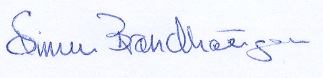 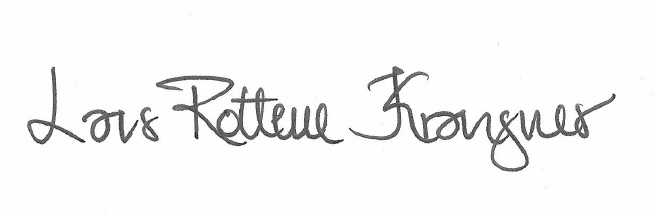 Simen Brændhaugen				Lars Rottem KrangnesStyreleder						Generalsekretær Det kongelige barne-, likestillings- og inkluderingsdepartementPostboks 8036 Dep 0030 OSLO 